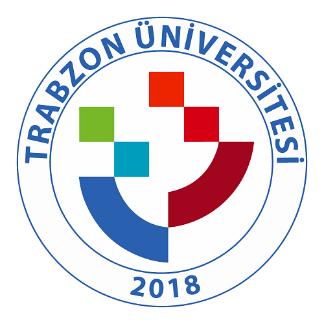 TRABZON ÜNİVERSİTESİ A.3.1.1.TRÜ Dış İlişkiler Kurum Koordinatörlüğü İç ve Dış Paydaş listesi Ana Sayfa | Erasmus+ Koordinatörlüğü (trabzon.edu.tr)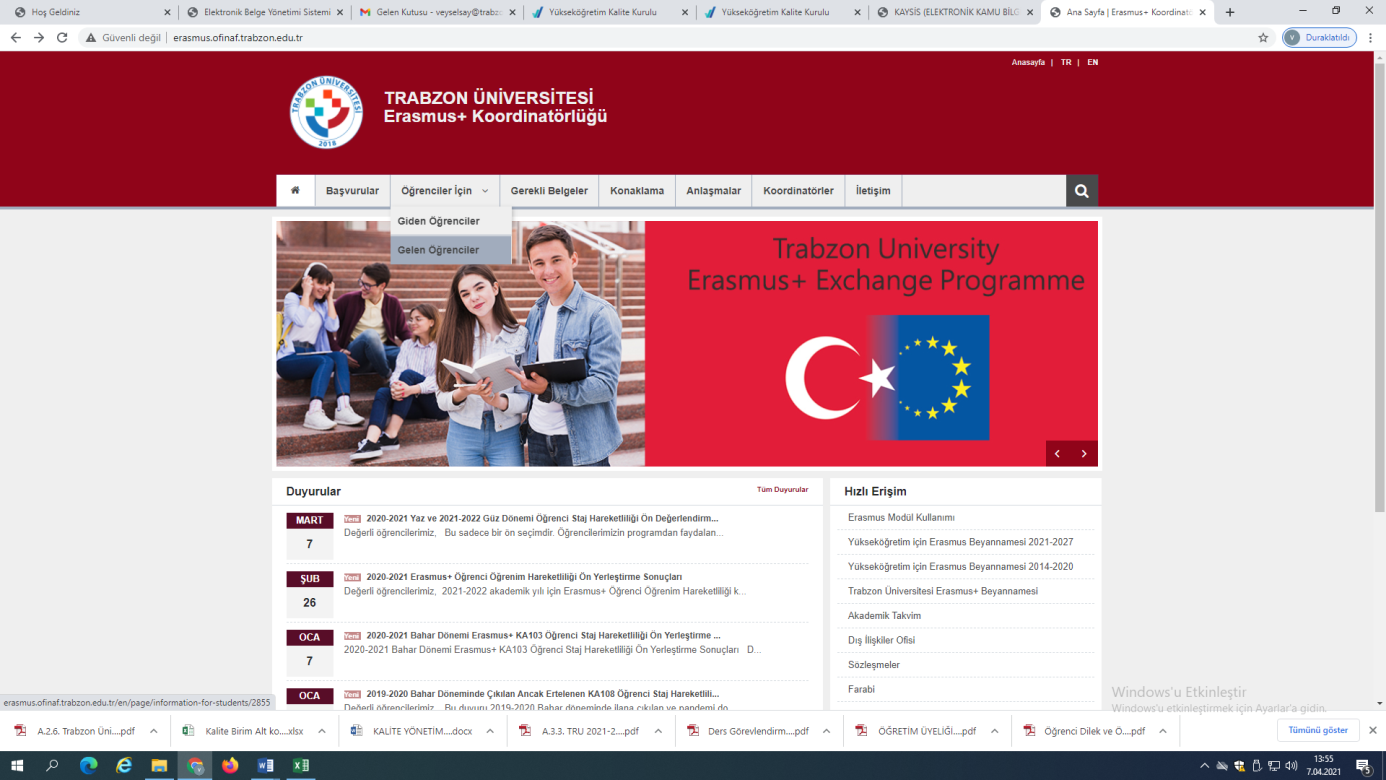 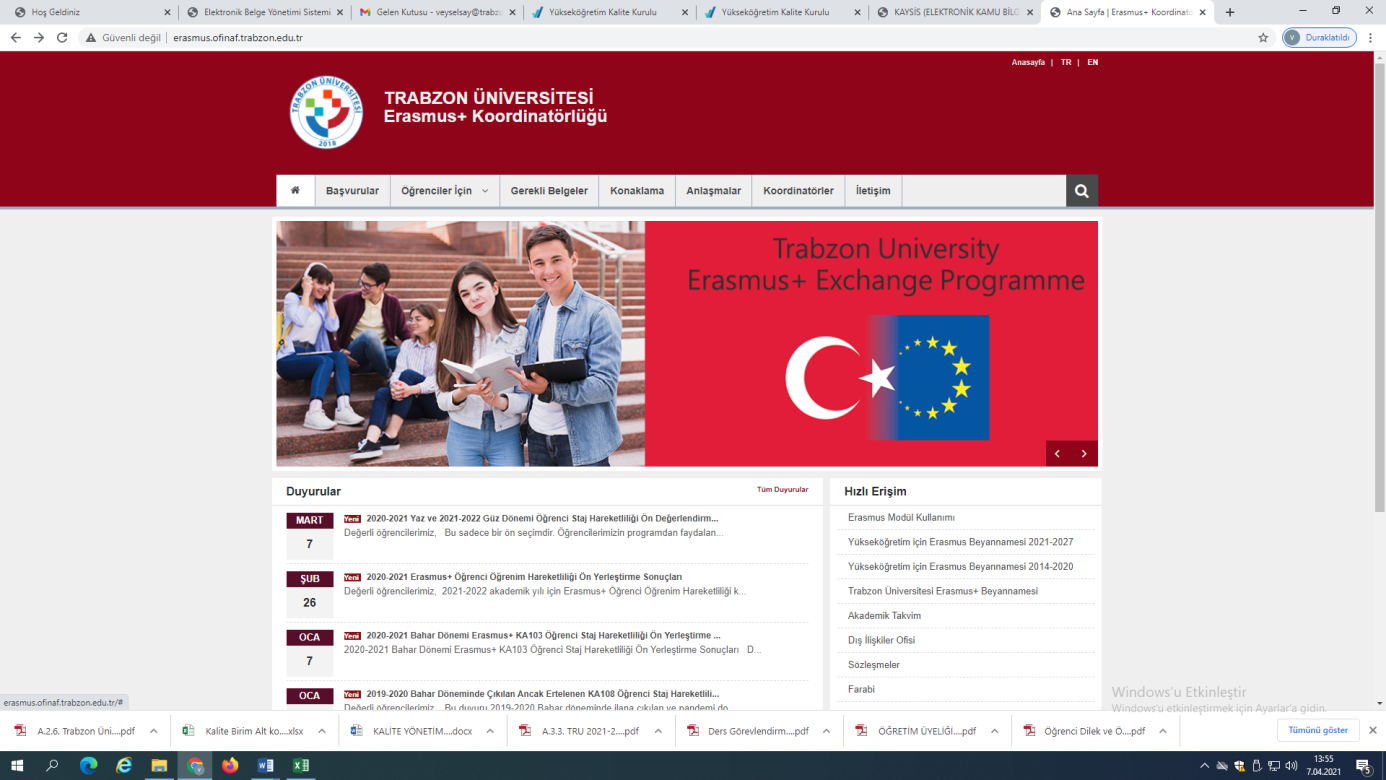 A.3.1.1.TRÜ Dış İlişkiler Kurum Koordinatörlüğü Dış Paydaş listesi https://docs.google.com/spreadsheets/d/1Eyp7mReY_eL2AzP1FQ_pebSlTi2LK8lUoARIxZwL29M/edit#gid=1376000035